Проект по работе с семьёй  «Театр для всех»      Актуальность: Самым популярным и увлекательным направлением в дошкольном воспитании является театрализованная деятельность. С точки зрения педагогической привлекательности можно говорить об универсальности, игровой природе и социальной направленности, а также о коррекционных возможностях театра.Именно театрализованная деятельность позволяет решать многие педагогические задачи, касающиеся формирования выразительности речи ребенка, интеллектуального и художественно-эстетического воспитания. Участвуя в театрализованных играх, дети становятся участниками разных событий из жизни людей, животных, растений, что дает им возможность глубже познать окружающий мир. Одновременно театрализованная игра прививает ребенку устойчивый интерес к родной культуре, литературе, театру.Огромно и воспитательное значение театрализованных игр. У детей формируется уважительное отношение друг к другу. Они познают радость, связанную с преодолением трудностей общения, неуверенности в себе. Увлеченность детей театрализованной игрой, их внутренний комфорт, раскованность, легкое, не авторитарное общение взрослого и ребенка, почти сразу пропадающий комплекс «я не умею» — все это удивляет и привлекает.      Актуальность проекта обусловлена тем, что недостаточное внимание родителей и детей к театру; мало сформированы умения детей в «актёрском мастерстве»; недостаточно театральных костюмов и масок в группе.    Цель проекта: Формирование у детей и родителей интереса к театру и совместной театрализованной деятельности; пополнение театра инвентарём и реквизитами с помощью родителей (костюмы, маски, ширма); обогащение развивающей среды.      Задачи:1. Пробудить интерес детей и родителей к театру;2. Привить детям первичные навыки в области театрального искусства (использование мимики, жестов, голоса, кукловедение);3. Заинтересовать родителей в обогащении, изготовлении своими руками разных видов театра и дать сведения о способах обыгрывания дома и детьми;4. Развивать способность к импровизации, речевую активность детей.     Участники проекта:— сотрудники ДОУ (воспитатели);— дети средней группы;— родители (законные представители).Сроки и место реализации:  февраль — март 2016 года.План реализации проекта:Подготовительный этап:1) Опрос родителей «Играете ли Вы с ребёнком дома в театр?»Срок реализации: февраль 2016 года.Ответственные: воспитателиРезультат: наглядная информация для родителей: папка «Театр для всех». 2)Исследование детей «Самостоятельная театрализованная деятельность детей в детском саду».Срок реализации: февраль 2016 года.Ответственные: воспитатели группы.Результат: определение целей и задач. 3) Разработка проекта в группе.Срок реализации: февраль 2016 года.Ответственные: воспитатели группы.Результат: проект «Театр для всех». 4) Индивидуальные беседы, консультации с родителями по выявлению их заинтересованности в пополнении театрального уголка, их способностей в той или иной области рукоделия и возможностей.Срок реализации: февраль 2016 года.Ответственные: воспитателиРезультат: конкурс «У мамы не простые, у мамы руки золотые» (приуроченный ко Дню 8 марта»)Основной этап1)Распределение заданий между родителями (законными представителями) (сшить костюмы, связать маски, пополнить уголок различными театрами: настольный, пальчиковый, кукольный).Срок реализации: февраль 2016 годаОтветственные: воспитатели, родители.Результат: схемы, эскизы. Мастер- класс по изготовлению масок, различных видов театров. 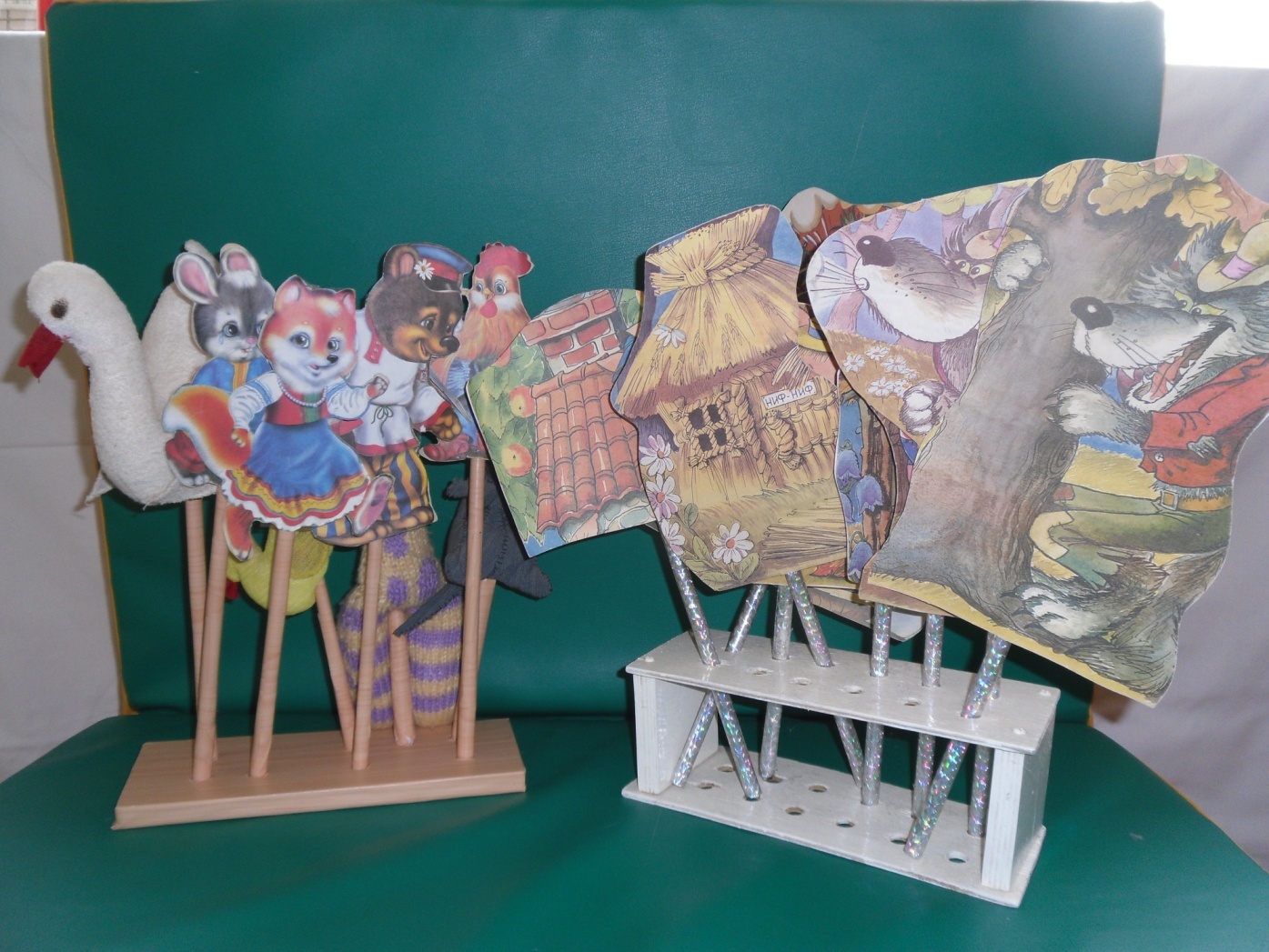 2) Просмотр музыкального кукольного спектакля «По щучьему велению»3) Просмотр представления по мотивам сказок У.Диснея.Срок реализации: март 2016 года.Ответственные: воспитатели группы.Результат: побуждение интереса детей к театральной деятельности. 4)Активное использование в совместной деятельности с детьми различных видов театра.5)Обыгрывание этюдов, потешек, сказок в индивидуальной и коллективной работе.Срок реализации: февраль — март 2016 года.Ответственные: старший воспитатель, воспитатель группы.Результат: приобретение детьми первичных навыков в области театрального искусства. 6) Создание игровой среды для самостоятельной театральной деятельности детей в детском саду.Срок реализации: февраль — март 2016 года.Ответственные: воспитатели группы. Результат: Приобретение детьми навыков в использовании театральных атрибутов (билеты, маски, оборудование).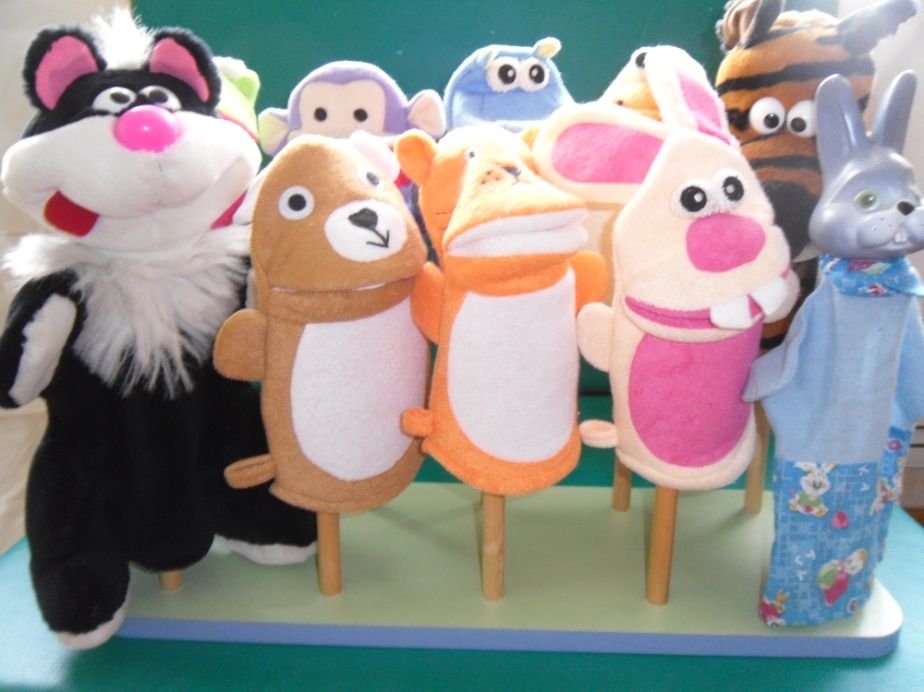 7) Репетиции спектакля «Заюшкина избушка» с детьми для дальнейшего показа в музыкальном зале для настоящих зрителей: дети, родители (законные представители), педагоги.Срок реализации: март 2016 года.Ответственные: воспитатели.Результат: приобретение детьми первичных навыков в области театрального искусства. Заключительный этап 1) Смотр-конкурс работ родителей.Срок реализации: март 2106 года.Ответственные: администрация ДОУ, воспитатели.Результат: формирование у родителей(законных представителей) интереса к театру и совместной театрализованной деятельности. 2) Показ спектакля «Заюшкина избушка».Срок реализации: март 2016 года.Ответственные: воспитатели группы.Результат: развитие способности к импровизации, речевой активности детей.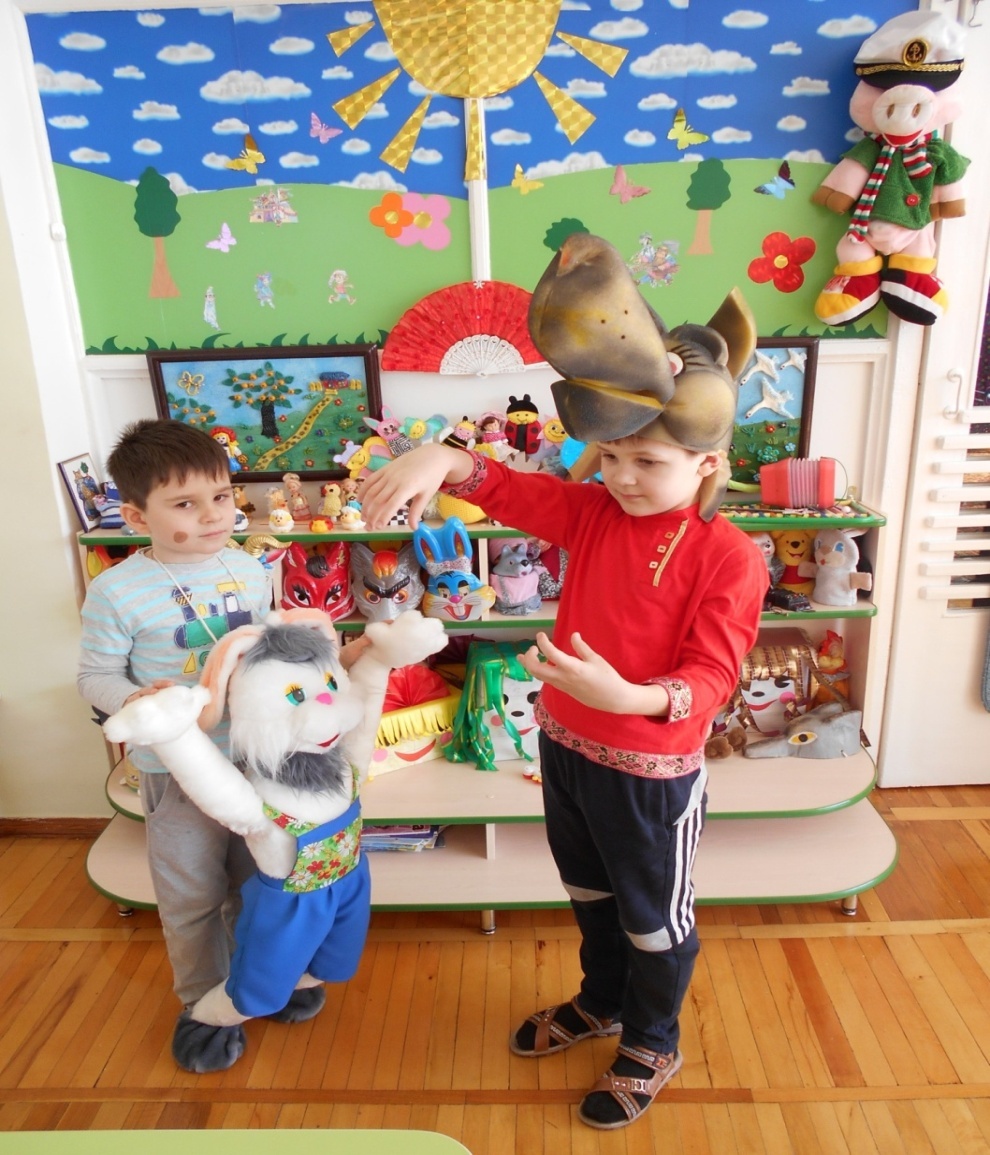 3) Обновление предметно-пространственной  среды, театрального уголка.Срок реализации: март 2016 года.Ответственные: воспитатели, родители (законные представители).Результат: изготовление настольной  ширмы, уголка «Русская изба», народных костюмов, разнообразных видов театров и масок. Ожидаемый результат:1.Участие в проекте 80% семей группы;2.Знакомство родителей и детей с историей театра, его видами, способов изготовления и обыгрывания;3.Приобретение и изготовление театров родителями (законными представителями) для дальнейшего использования;4.Увлечённое использование театрального центра детьми в группе в самостоятельной деятельности и хорошие показатели «актёрского мастерства» для детей 4-5 лет;5. Развитие эмоционального фона и речи дошкольников.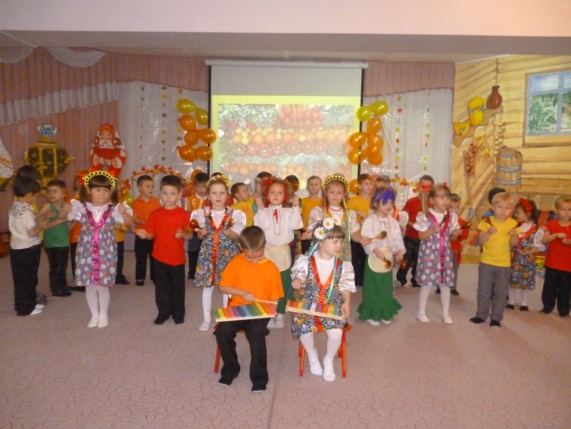 